Zał. 1 do Zapytania oferowego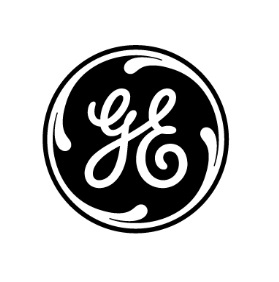 FORMULARZ OFERTOWYna Usługi eksperckie w zakresie wsparcia inżynierskiego oraz prowadzenia prac B+R celem opracowania i projektowania nowych rozwiązań dla lotnictwa Nazwa Wykonawcy  ……………........................................................................................ ...................................................................................................................................................adres: ....................................................................................................................................NIP……………………………………………………KRS/EDG.............………………………………………….tel. ...................................................................e-mail: .........................................................Oświadczam, że zapoznałem(am) się z dokumentacją udostępnioną przez Zamawiającego i nie wnoszę do niej żadnych zastrzeżeń oraz, że oferowana przeze mnie usługa spełnia wszystkie wymagania oraz, że zamówienie będzie realizowane zgodnie ze wszystkimi wymaganiami Zamawiającego określonymi w zapytaniu ofertowym.Oferuję realizację przedmiotu zamówienia na następujących warunkach: Stawka godzinowa za pracę inżynierską netto /brutto ........................./............................PLNWarunki i termin płatności..........................................Termin ważności oferty................................................................................................Dane osoby do kontaktu ...................(imię nazwisko, numer telefonu, adres e-mail)........................Informuję/informujemy, że informacje składające się na ofertę, zawarte na stronach od ……… do ……… stanowią tajemnicę przedsiębiorstwa w rozumieniu przepisów ustawy z dnia16 kwietnia 1993 r. o zwalczaniu nieuczciwej konkurencji /Dz.U. z 2003 r. Nr 153, poz. 1503 z późn. Zm./. Oferta wraz z załącznikami została złożona na ………. Stronach.ZAŁĄCZNIKI:……………………………………………………………………………………………………………………………………………………………………………………………………………………………………………………………………………………………………………………………………………………………………………………………………pieczęć i podpis osoby lub osób upoważnionej do reprezentowania Wykonawcy